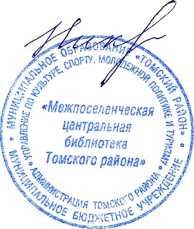 СТОЯНОВУ ЯРОСЛАВУ